Publicado en Las Rozas-Madrid el 23/04/2024 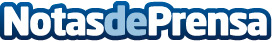 Colorful, la nueva colección de monturas de la marca CIONE, realza las miradas de primavera Colorful, llega en abril, en exclusiva a las ópticas de Cione, con siete modelos de graduado y de solDatos de contacto:Javier BravoBravocomunicacion606411053Nota de prensa publicada en: https://www.notasdeprensa.es/colorful-la-nueva-coleccion-de-monturas-de-la Categorias: Nacional Moda Sociedad Consumo http://www.notasdeprensa.es